WIPO General AssemblyForty-Fifth (24th Extraordinary) SessionGeneva, May 8 and 9, 2014REPORT OF THE WORKING GROUP ON THE CONDITIONS OF RE-APPOINTMENT OF THE DIRECTOR GENERALprepared by the Secretariat	The Working Group on the Conditions of the re-appointment of the Director General met on May 8, 2014.	The Working Group was presided over by the Chair of the WIPO General Assembly.  The Vice-Chair was the Chair of the Coordination Committee, and the other members were:the Vice Chairs of the General Assembly and of the Coordination Committee;  andthe Coordinators of the African Group, Asia and Pacific Group, Group of Central Asian, Caucasus and Eastern European Countries, Group of Central European and Baltic States, Group B, Group of Latin American and Caribbean Countries, and China.	The Working Group noted that on May 8, 2014, the General Assembly re-appointed Mr. Francis Gurry as Director General of WIPO for a fixed term of six years from October 1, 2014 to September 30, 2020.	In considering the conditions of the re-appointment of Mr. Gurry as Director General, the Working Group decided to recommend to the General Assembly the same conditions that the General Assembly approved in September 2008 when he was first appointed, with the following modification:  an annual inflationary adjustment in respect of the housing and representation allowances in accordance with the Consumer Price Index (CPI) for Geneva.	Upon the request of the Working Group, the International Bureau provided an indicative estimate of the monthly remuneration of Mr. Gurry, in addition to the representation and housing allowances stipulated in the contract, based on the United Nations common system financial parameters given in April 2014.  The indicative estimate is attached to this report as Annex I.	Finally, the Working Group received the statement made by Mr. Edward Kwakwa, WIPO Legal Counsel, which Mr. Gurry requested him to convey to the Working Group.  The statement was as follows:  “Although Mr. Gurry shall be Acting Secretary-General of the International Union for the Protection of Plant Varieties (UPOV) on October 1, 2014 when his re-appointment as Director General of WIPO takes effect, until formal re-appointment by the Council of UPOV when it next meets, Mr. Gurry wishes to already reiterate his decision to renounce receipt of his salary as Secretary-General of UPOV.”	The General Assembly of WIPO is invited to approve the conditions of the appointment of Mr. Francis Gurry as Director General of WIPO as reflected in the draft contract set out in Annex II to this Report. [Annexes follow]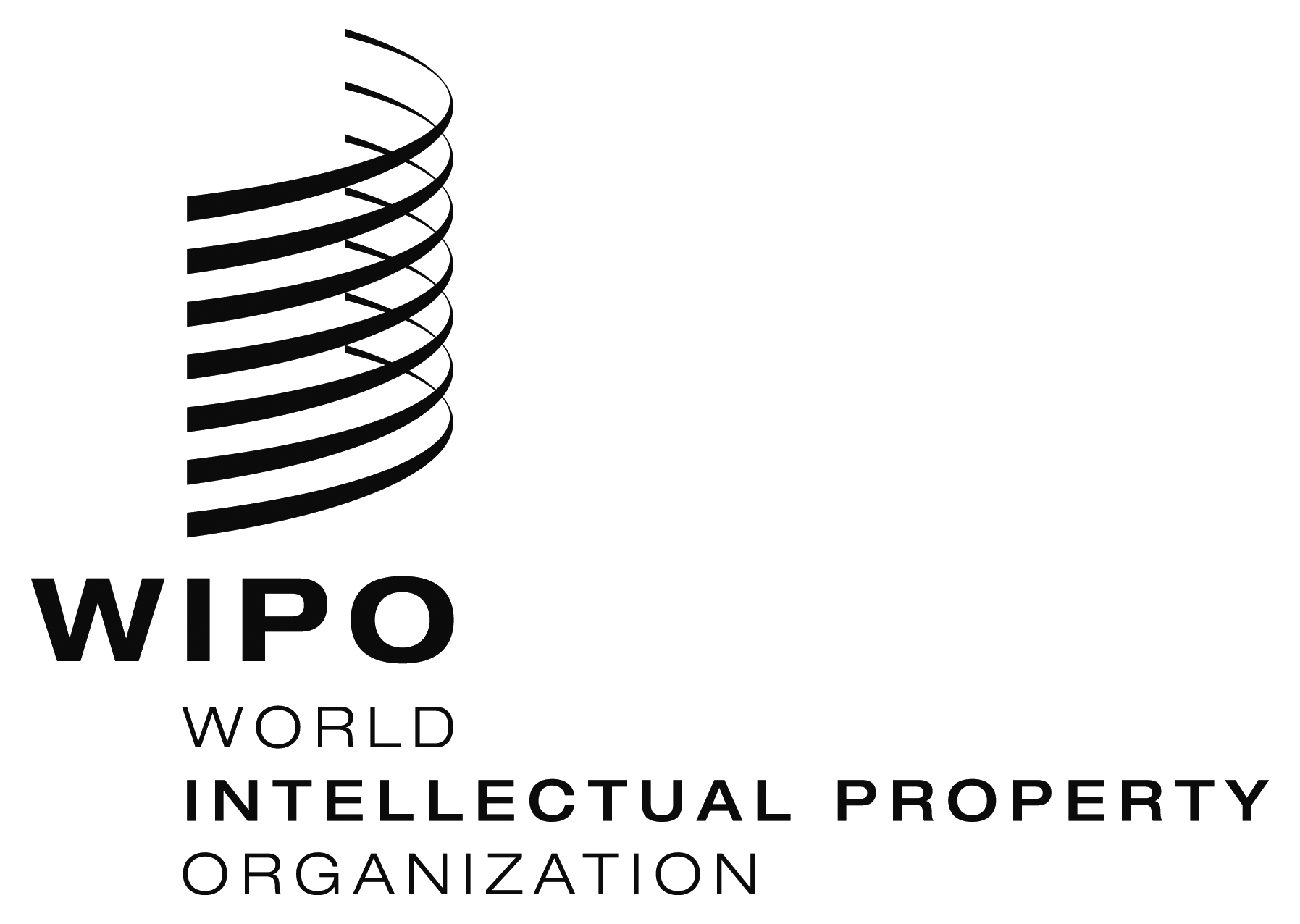 EWO/GA/45/3    WO/GA/45/3    WO/GA/45/3    ORIGINAL:  EnglishORIGINAL:  EnglishORIGINAL:  EnglishDATE:  May 8, 2014DATE:  May 8, 2014DATE:  May 8, 2014